E-Mail SignaturDE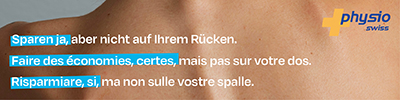 Physiotherapie vor dem Abgrund? Der Bundesrat will eine Tarifkürzung! Wir wehren uns dagegen! Jetzt Petition unterschreiben: www.physioswiss.ch/petition FRLa physiothérapie a la corde au cou : le Conseil fédéral veut baisser nos tarifs! Signez la pétition maintenant : www.physioswiss.ch/fr/petitionITLa fisioterapia è sull’orlo del baratro? Il Consiglio federale vuole ridurre le tariffe! Firmate subito la petizione: www.physioswiss.ch/it/petition